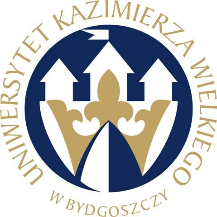 UNIWERSYTET KAZIMIERZA WIELKIEGOW BYDGOSZCZYul. Chodkiewicza 30, 85 – 064 Bydgoszcz, tel. 052 341 91 00 fax. 052 360 82 06NIP 5542647568 REGON 340057695www.ukw.edu.plUKW/DZP-282-ZO-B-6/2020	Bydgoszcz, dn. 24.03.2020 r.Odpowiedź na pytanie WykonawcyDotyczy: Zapytania ofertowego pn. „Dostawa kamer sportowych”.	Uniwersytet Kazimierza Wielkiego w Bydgoszczy uprzejmie informuje, że 
w postępowaniu pn. „Dostawa kamer sportowych” w dniu 23.03.2020 r. wpłynęły zapytania do 
o następującej treści:Pytanie 1Czy interesuje Państwa jakiś konkretny model kamery?OdpowiedźInteresuje nas kamera zgodna ze specyfikacją, przykładowo parametry wskazane w zapytaniu ofertowym spełnia np. kamera SJCAM SJ6 Legend.Kanclerz UKW mgr Renata Malak